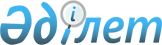 Мемлекеттік көрсетілетін қызметтер тізілімін бекіту туралыҚазақстан Республикасының Цифрлық даму, инновациялар және аэроғарыш өнеркәсібі министрінің м.а. 2020 жылғы 31 қаңтардағы № 39/НҚ бұйрығы. Қазақстан Республикасының Әділет министрлігінде 2020 жылғы 5 ақпанда № 19982 болып тіркелді.       "Мемлекеттік көрсетілетін қызметтер туралы" 2013 жылғы 15 сәуірдегі Қазақстан Республикасы Заңының 8-бабының 2-1) тармақшасына сәйкес БҰЙЫРАМЫН:       1. Қоса беріліп отырған Мемлекеттік көрсетілетін қызметтер тізілімін бекітілсін.      2. Қазақстан Республикасы Цифрлық даму, инновациялар және аэроғарыш өнеркәсібі министрлігінің Мемлекеттік көрсетілетін қызметтерді комитетіне:      1) осы бұйрықты Қазақстан Республикасы Әділет министрлігінде мемлекеттік тіркеуді;      2) осы бұйрықты Қазақстан Республикасы Цифрлық даму, инновациялар және аэроғарыш өнеркәсібі министрлігінің интернет-ресурсында орналастыруды;       3) осы бұйрық мемлекеттік тіркелгеннен кейін он жұмыс күні ішінде осы тармақтың 1) және 2) тармақшаларында көзделген іс-шаралардың орындалуы туралы мәліметтерді Қазақстан Республикасы Цифрлық даму, инновациялар және аэроғарыш өнеркәсібі министрлігінің Заң департаментіне ұсынуды қамтамасыз етсін.      3. Осы бұйрықтың орындалуын бақылау жетекшілік ететін Қазақстан Республикасының Цифрлық даму, инновациялар және аэроғарыш өнеркәсібі вице-министріне жүктелсін.      4. Осы бұйрық оның алғашқы ресми жарияланғанынан кейін күнтізбелік он күн өткен соң қолданысқа енгізіледі. Мемлекеттік көрсетілетін қызметтер тізілімі       Ескерту. Тізілім жаңа редакцияда - ҚР Цифрлық даму, инновациялар және аэроғарыш өнеркәсібі министрінің 13.03.2023 № 86/НҚ (алғашқы ресми жарияланғанынан кейін күнтізбелік он күн өткен соң қолданысқа енгізіледі); өзгеріс енгізілді – ҚР Цифрлық даму, инновациялар және аэроғарыш өнеркәсібі министрінің 09.06.2023 № 174/НҚ (қолданысқа енгізілу тәртібін 4-т. қараңыз); 16.08.2023 № 339/НҚ (алғаш ресми жарияланған күнінен кейін күнтізбелік он күн өткен соң қолданысқа енгізіледі) бұйрықтарымен; 28.12.2023 № 684/НҚ (алғаш ресми жарияланған күнінен кейін күнтізбелік он күн өткен соң қолданысқа енгізіледі) бұйрықтарымен.      Қазақстан Республикасының Цифрлық даму, инновациялар және аэроғарыш өнеркәсібі министрінің м.а.      Қазақстан Республикасының Цифрлық даму, инновациялар және аэроғарыш өнеркәсібі министрінің м.а.А. БатырқожаҚазақстан Республикасының
Цифрлық даму, инновациялар
және аэроғарыш өнеркәсібі
министрінің міндетін 
атқарушының
2020 жылғы 31 қаңтардағы
№ 39/НҚ бұйрығымен
бекітілген бұйрыққа 
қосымшаҚазақстан Республикасының
Цифрлық даму, инновациялар
және аэроғарыш өнеркәсібі
министрінің міндетін 
атқарушының
2020 жылғы 31 қаңтардағы
№ 39/НҚ бұйрығымен
бекітілген бұйрыққа 
қосымшаР/с №Р/с №Мемлекеттік көрсетілетін қызметтің кодыМемлекеттік көрсетілетін қызметтің кодыМемлекеттік көрсетілетін қызметтің атауыМемлекеттік көрсетілетін қызметтің атауыКіші түрлеріКіші түрлеріКіші түрлеріМемлекеттік қызметтер көрсету тәртібін айқындайтын заңға тәуелді нормативтік құқықтық актініәзірлейтін орталық мемлекеттік органның атауыМемлекеттік қызметтер көрсету тәртібін айқындайтын заңға тәуелді нормативтік құқықтық актінің атауы1122334445600402. Бала туу, қамқоршылық және бала тәрбиелеу00402. Бала туу, қамқоршылық және бала тәрбиелеу00402. Бала туу, қамқоршылық және бала тәрбиелеу00402. Бала туу, қамқоршылық және бала тәрбиелеу00402. Бала туу, қамқоршылық және бала тәрбиелеу00402. Бала туу, қамқоршылық және бала тәрбиелеу00402. Бала туу, қамқоршылық және бала тәрбиелеу00402. Бала туу, қамқоршылық және бала тәрбиелеу00402. Бала туу, қамқоршылық және бала тәрбиелеу00402. Бала туу, қамқоршылық және бала тәрбиелеу00402. Бала туу, қамқоршылық және бала тәрбиелеу189.189.0040200200402002Қорғаншылық және қамқоршылық жөнінде анықтамалар беруҚорғаншылық және қамқоршылық жөнінде анықтамалар беруОМ "Отбасы және балалар саласында мемлекеттік қызметтерді көрсету қағидаларын бекіту туралы" Қазақстан Республикасы Білім және ғылым министрінің 2020 жылғы 24 сәуірдегі № 158 бұйрығы. Нормативтік құқықтық актілерді мемлекеттік тіркеу тізілімінде № 20478 болып тіркелген.190.190.0040200300402003Жетім балаға (жетім балаларға) және ата-анасының қамқорлығынсыз қалған балаға (балаларға) қамқоршылық немесе қорғаншылық белгілеуЖетім балаға (жетім балаларға) және ата-анасының қамқорлығынсыз қалған балаға (балаларға) қамқоршылық немесе қорғаншылық белгілеуОМ "Отбасы және балалар саласында мемлекеттік қызметтерді көрсету қағидаларын бекіту туралы" Қазақстан Республикасы Білім және ғылым министрінің 2020 жылғы 24 сәуірдегі № 158 бұйрығы. Нормативтік құқықтық актілерді мемлекеттік тіркеу тізілімінде № 20478 болып тіркелген.191.191.0040200400402004Кәмелетке толмағандардың мүлкіне иелік ету үшін анықтамалар беруКәмелетке толмағандардың мүлкіне иелік ету үшін анықтамалар беруОМ "Отбасы және балалар саласында мемлекеттік қызметтерді көрсету қағидаларын бекіту туралы" Қазақстан Республикасы Білім және ғылым министрінің 2020 жылғы 24 сәуірдегі № 158 бұйрығы. Нормативтік құқықтық актілерді мемлекеттік тіркеу тізілімінде № 20478 болып тіркелген.194.194.0040200700402007Дамуында проблемалары бар балалар мен жасөспірімдерді оңалту және әлеуметтік бейімдеуДамуында проблемалары бар балалар мен жасөспірімдерді оңалту және әлеуметтік бейімдеуОМ "Психологиялық-педагогикалық қолдау саласындағы жергілікті атқарушы органдар көрсететін мемлекеттік көрсетілетін қызметтерді көрсету тәртібін бекіту туралы" Қазақстан Республикасы Білім және ғылым министрінің 2020 жылғы 27 мамырдағы № 223 бұйрығы. Нормативтік құқықтық актілерді мемлекеттік тіркеу тізілімінде № 20744 болып тіркелген.197.197.0040201000402010Балаға кері әсер етпейтін ата-ана құқықтарынан айырылған ата-аналарға баламен кездесуіне рұқсат беруБалаға кері әсер етпейтін ата-ана құқықтарынан айырылған ата-аналарға баламен кездесуіне рұқсат беруОМ "Отбасы және балалар саласында мемлекеттік қызметтерді көрсету қағидаларын бекіту туралы" Қазақстан Республикасы Білім және ғылым министрінің 2020 жылғы 24 сәуірдегі № 158 бұйрығы. Нормативтік құқықтық актілерді мемлекеттік тіркеу тізілімінде № 20478 болып тіркелген.199.199.0040201300402013Он жасқа толған баланың пікірін есепке алу туралы қорғаншылар мен қамқоршылар органдарының шешімін беруОн жасқа толған баланың пікірін есепке алу туралы қорғаншылар мен қамқоршылар органдарының шешімін беруОМ "Отбасы және балалар саласында мемлекеттік қызметтерді көрсету қағидаларын бекіту туралы" Қазақстан Республикасы Білім және ғылым министрінің 2020 жылғы 24 сәуірдегі № 158 бұйрығы. Нормативтік құқықтық актілерді мемлекеттік тіркеу тізілімінде № 20478 болып тіркелген.00403. Балаға білім беру және бос уақыт00403. Балаға білім беру және бос уақыт00403. Балаға білім беру және бос уақыт00403. Балаға білім беру және бос уақыт00403. Балаға білім беру және бос уақыт00403. Балаға білім беру және бос уақыт00403. Балаға білім беру және бос уақыт00403. Балаға білім беру және бос уақыт00403. Балаға білім беру және бос уақыт00403. Балаға білім беру және бос уақыт00403. Балаға білім беру және бос уақыт201.201.0040300100403001Мектепке дейінгі ұйымдарға жіберу үшін мектеп жасына дейінгі (6 жасқа дейін) балаларды кезекке қоюМектепке дейінгі ұйымдарға жіберу үшін мектеп жасына дейінгі (6 жасқа дейін) балаларды кезекке қоюОМ "Мектепке дейінгі білім беру саласында мемлекеттік қызметтер көрсету қағидаларын бекіту туралы" Қазақстан Республикасы Білім және ғылым министрінің 2020 жылғы 19 маусымдағы № 254 бұйрығы. Нормативтік құқықтық актілерді мемлекеттік тіркеу тізілімінде № 20883 болып тіркелген.202.202.0040300200403002Мектепке дейінгі ұйымдарға құжаттарды қабылдау және балаларды қабылдауМектепке дейінгі ұйымдарға құжаттарды қабылдау және балаларды қабылдауОМ "Мектепке дейінгі білім беру саласында мемлекеттік қызметтер көрсету қағидаларын бекіту туралы" Қазақстан Республикасы Білім және ғылым министрінің 2020 жылғы 19 маусымдағы № 254 бұйрығы. Нормативтік құқықтық актілерді мемлекеттік тіркеу тізілімінде № 20883 болып тіркелген.203.203.0040300300403003Бастауыш, негізгі орта, жалпы орта білім берудің жалпы білім беретін бағдарламалары бойынша оқыту үшін ведомстволық бағыныстылығына қарамастан, білім беру ұйымдарына құжаттар қабылдау және оқуға қабылдауБастауыш, негізгі орта, жалпы орта білім берудің жалпы білім беретін бағдарламалары бойынша оқыту үшін ведомстволық бағыныстылығына қарамастан, білім беру ұйымдарына құжаттар қабылдау және оқуға қабылдауОМ "Бастауыш, негізгі орта және жалпы орта білімнің жалпы білім беретін оқу бағдарламаларын іске асыратын білім беру ұйымдарына оқуға қабылдаудың үлгілік қағидаларын бекіту туралы" Қазақстан Республикасы Білім және ғылым министрінің 2018 жылғы 12 қазандағы № 564 бұйрығы. Нормативтік құқықтық актілерді мемлекеттік тіркеу тізілімінде № 17553 болып тіркелген.204.204.0040300400403004Бастауыш, негізгі орта, жалпы орта білім беру ұйымдарына денсаулығына байланысты ұзақ уақыт бойы бара алмайтын балаларды үйде жеке тегін оқытуды ұйымдастыру үшін құжаттар қабылдауБастауыш, негізгі орта, жалпы орта білім беру ұйымдарына денсаулығына байланысты ұзақ уақыт бойы бара алмайтын балаларды үйде жеке тегін оқытуды ұйымдастыру үшін құжаттар қабылдауОМ "Психологиялық-педагогикалық қолдау саласындағы жергілікті атқарушы органдар көрсететін мемлекеттік көрсетілетін қызметтерді көрсету тәртібін бекіту туралы" Қазақстан Республикасы Білім және ғылым министрінің 2020 жылғы 27 мамырдағы № 223 бұйрығы. Нормативтік құқықтық актілерді мемлекеттік тіркеу тізілімінде № 20744 болып тіркелген.205.205.0040300500403005Арнайы жалпы білім беретін оқу бағдарламалары бойынша оқыту үшін мүмкіндіктері шектеулі балалардың құжаттарын қабылдау және арнайы білім беру ұйымдарына (арнайы топтарға/сыныптарға) қабылдауАрнайы жалпы білім беретін оқу бағдарламалары бойынша оқыту үшін мүмкіндіктері шектеулі балалардың құжаттарын қабылдау және арнайы білім беру ұйымдарына (арнайы топтарға/сыныптарға) қабылдауАрнайы жалпы білім беретін оқу бағдарламалары бойынша оқыту үшін мүмкіндіктері шектеулі балалардың құжаттарын қабылдау және арнайы білім беру ұйымдарына қабылдау.Арнайы жалпы білім беретін оқу бағдарламалары бойынша оқыту үшін мүмкіндіктері шектеулі балалардың құжаттарын қабылдау және арнайы білім беру ұйымдарына қабылдау.Арнайы жалпы білім беретін оқу бағдарламалары бойынша оқыту үшін мүмкіндіктері шектеулі балалардың құжаттарын қабылдау және арнайы білім беру ұйымдарына қабылдау.ОМ "Психологиялық-педагогикалық қолдау саласындағы жергілікті атқарушы органдар көрсететін мемлекеттік көрсетілетін қызметтерді көрсету тәртібін бекіту туралы" Қазақстан Республикасы Білім және ғылым министрінің 2020 жылғы 27 мамырдағы № 223 бұйрығы. Нормативтік құқықтық актілерді мемлекеттік тіркеу тізілімінде № 20744 болып тіркелген.206.206.0040300500403005Арнайы жалпы білім беретін оқу бағдарламалары бойынша оқыту үшін мүмкіндіктері шектеулі балалардың құжаттарын қабылдау және арнайы білім беру ұйымдарына (арнайы топтарға/сыныптарға) қабылдауАрнайы жалпы білім беретін оқу бағдарламалары бойынша оқыту үшін мүмкіндіктері шектеулі балалардың құжаттарын қабылдау және арнайы білім беру ұйымдарына (арнайы топтарға/сыныптарға) қабылдауАрнайы жалпы білім беретін оқу бағдарламалары бойынша арнайы топтарға/сыныптарға оқыту үшін мүмкіндіктері шектеулі балалардың құжаттарын қабылдау және оқуға қабылдауАрнайы жалпы білім беретін оқу бағдарламалары бойынша арнайы топтарға/сыныптарға оқыту үшін мүмкіндіктері шектеулі балалардың құжаттарын қабылдау және оқуға қабылдауАрнайы жалпы білім беретін оқу бағдарламалары бойынша арнайы топтарға/сыныптарға оқыту үшін мүмкіндіктері шектеулі балалардың құжаттарын қабылдау және оқуға қабылдауОМ "Психологиялық-педагогикалық қолдау саласындағы жергілікті атқарушы органдар көрсететін мемлекеттік көрсетілетін қызметтерді көрсету тәртібін бекіту туралы" Қазақстан Республикасы Білім және ғылым министрінің 2020 жылғы 27 мамырдағы № 223 бұйрығы. Нормативтік құқықтық актілерді мемлекеттік тіркеу тізілімінде № 20744 болып тіркелген.207.207.0040300600403006Балаларға қосымша білім беру бойынша қосымша білім беру ұйымдарына құжаттар қабылдау және оқуға қабылдауБалаларға қосымша білім беру бойынша қосымша білім беру ұйымдарына құжаттар қабылдау және оқуға қабылдауОМ "Балаларға қосымша білім беру бойынша қосымша білім беру ұйымдарына құжаттар қабылдау және оқуға қабылдау мемлекеттік қызметін көрсету қағидаларын бекіту туралы" Қазақстан Республикасы Білім және ғылым министрінің 2020 жылғы 22 мамырдағы № 219 бұйрығы. Нормативтік құқықтық актілерді мемлекеттік тіркеу тізілімінде № 20695 болып тіркелген.208.208.0040300700403007Шалғайдағы ауылдық елді мекендерде тұратын балаларды жалпы білім беру ұйымдарына және кейін үйлеріне тегін тасымалдауды ұсынуШалғайдағы ауылдық елді мекендерде тұратын балаларды жалпы білім беру ұйымдарына және кейін үйлеріне тегін тасымалдауды ұсынуОМ "Отбасы және балалар саласында мемлекеттік қызметтерді көрсету қағидаларын бекіту туралы" Қазақстан Республикасы Білім және ғылым министрінің 2020 жылғы 24 сәуірдегі № 158 бұйрығы. Нормативтік құқықтық актілерді мемлекеттік тіркеу тізілімінде № 20478 болып тіркелген.209.209.0040300800403008Жалпы білім беретін мектептердегі білім алушылар мен тәрбиеленушілердің жекелеген санаттарын тегін және жеңілдікпен тамақтандыруды ұсынуЖалпы білім беретін мектептердегі білім алушылар мен тәрбиеленушілердің жекелеген санаттарын тегін және жеңілдікпен тамақтандыруды ұсынуОМ "Отбасы және балалар саласында мемлекеттік қызметтерді көрсету қағидаларын бекіту туралы" Қазақстан Республикасы Білім және ғылым министрінің 2020 жылғы 24 сәуірдегі № 158 бұйрығы. Нормативтік құқықтық актілерді мемлекеттік тіркеу тізілімінде № 20478 болып тіркелген.210.210.0040300900403009Мемлекеттік білім беру мекемелеріндегі білім алушылар мен тәрбиеленушілердің жекелеген санаттарына қала сыртындағы және мектеп жанындағы лагерьлерде демалуы үшін құжаттар қабылдау және жолдама беруМемлекеттік білім беру мекемелеріндегі білім алушылар мен тәрбиеленушілердің жекелеген санаттарына қала сыртындағы және мектеп жанындағы лагерьлерде демалуы үшін құжаттар қабылдау және жолдама беруОМ "Отбасы және балалар саласында мемлекеттік қызметтерді көрсету қағидаларын бекіту туралы" Қазақстан Республикасы Білім және ғылым министрінің 2020 жылғы 24 сәуірдегі № 158 бұйрығы. Нормативтік құқықтық актілерді мемлекеттік тіркеу тізілімінде № 20478 болып тіркелген.210-1.210-1.00403009 -100403009 -1Мемлекеттік білім беру ұйымдарының білім алушылары мен тәрбиеленушілеріне қаржылық және материалдық көмек көрсетуМемлекеттік білім беру ұйымдарының білім алушылары мен тәрбиеленушілеріне қаржылық және материалдық көмек көрсетуОАМ211.211.0040301000403010Негізгі орта, жалпы орта білім беру ұйымдарында экстернат нысанында оқуға рұқсат беруНегізгі орта, жалпы орта білім беру ұйымдарында экстернат нысанында оқуға рұқсат беруОАМ "Экстернат нысанында оқыту қағидаларын бекіту туралы" Қазақстан Республикасы Білім және ғылым министрінің 2016 жылғы 22 қаңтардағы № 61 бұйрығы. Нормативтік құқықтық актілерді мемлекеттік тіркеу тізілімінде № 13110 болып тіркелген219.219.0040301500403015Бастауыш, негізгі орта, жалпы орта білім беру ұйымдары арасында балаларды ауыстыру үшін құжаттарды қабылдауБастауыш, негізгі орта, жалпы орта білім беру ұйымдары арасында балаларды ауыстыру үшін құжаттарды қабылдауОМ "Бастауыш, негізгі орта және жалпы орта білімнің жалпы білім беретін оқу бағдарламаларын іске асыратын білім беру ұйымдарына оқуға қабылдаудың үлгілік қағидаларын бекіту туралы" Қазақстан Республикасы Білім және ғылым министрінің 2018 жылғы 12 қазандағы № 564 бұйрығы. Нормативтік құқықтық актілерді мемлекеттік тіркеу тізілімінде № 17553 болып тіркелген.00404. Баланы бағу және қамтамасыз ету00404. Баланы бағу және қамтамасыз ету00404. Баланы бағу және қамтамасыз ету00404. Баланы бағу және қамтамасыз ету00404. Баланы бағу және қамтамасыз ету00404. Баланы бағу және қамтамасыз ету00404. Баланы бағу және қамтамасыз ету00404. Баланы бағу және қамтамасыз ету00404. Баланы бағу және қамтамасыз ету00404. Баланы бағу және қамтамасыз ету00404. Баланы бағу және қамтамасыз ету222.222.0040400200404002Қамқоршыларға немесе қорғаншыларға жетім баланы (жетім балаларды) және ата-анасының қамқорлығынсыз қалған баланы (балаларды) асырап-бағуға жәрдемақы тағайындауҚамқоршыларға немесе қорғаншыларға жетім баланы (жетім балаларды) және ата-анасының қамқорлығынсыз қалған баланы (балаларды) асырап-бағуға жәрдемақы тағайындауОАМ "Отбасы және балалар саласындағы қағидаларды бекіту туралы" Қазақстан Республикасы Оқу-ағарту министрінің 2023 жылғы 30 маусымдағы № 188 бұйрығы. Қазақстан Республикасының Әділет министрлігінде 2023 жылғы 1 шiлдеде № 33011 болып тіркелді.223.223.0040400300404003Баланы (балаларды) патронаттық тәрбиелеуге беру және патронат тәрбиешілерге берілген баланы (балаларды) асырап-бағуға ақшалай қаражат төлеуді тағайындауБаланы (балаларды) патронаттық тәрбиелеуге беру және патронат тәрбиешілерге берілген баланы (балаларды) асырап-бағуға ақшалай қаражат төлеуді тағайындауОАМ "Отбасы және балалар саласындағы қағидаларды бекіту туралы" Қазақстан Республикасы Оқу-ағарту министрінің 2023 жылғы 30 маусымдағы № 188 бұйрығы. Қазақстан Республикасының Әділет министрлігінде 2023 жылғы 1 шiлдеде № 33011 болып тіркелді.224.224.0040400400404004Бала асырап алуға тілек білдірген адамдарды есепке қоюБала асырап алуға тілек білдірген адамдарды есепке қоюОМ"Қазақстан Республикасының азаматтары болып табылатын, Қазақстан Республикасының аумағында тұрақты тұратын, жетім балаларды, ата-аналарының қамқорлығынсыз қалған балаларды асырап алуға тілек білдірген адамдарды есепке алу қағидаларын бекіту туралы" Қазақстан Республикасы Білім және ғылым министрінің 2016 жылғы 29 маусымдағы № 407 бұйрығы. Нормативтік құқықтық актілерді мемлекеттік тіркеу тізілімінде № 14067 болып тіркелген.227.227.0040400600404006Жетім баланы және (немесе) ата-анасының қамқорлығынсыз қалған баланы асырап алуға байланысты біржолғы ақшалай төлемді тағайындауЖетім баланы және (немесе) ата-анасының қамқорлығынсыз қалған баланы асырап алуға байланысты біржолғы ақшалай төлемді тағайындауОАМ "Отбасы және балалар саласындағы қағидаларды бекіту туралы" Қазақстан Республикасы Оқу-ағарту министрінің 2023 жылғы 30 маусымдағы № 188 бұйрығы. Қазақстан Республикасының Әділет министрлігінде 2023 жылғы 1 шiлдеде № 33011 болып тіркелді.228.228.0040400700404007Баланы (балаларды) қабылдаушы отбасына тәрбиелеуге беру және оларды асырауға ақшалай қаражат төлеуді тағайындауБаланы (балаларды) қабылдаушы отбасына тәрбиелеуге беру және оларды асырауға ақшалай қаражат төлеуді тағайындауОМ "Отбасы және балалар саласында мемлекеттік қызметтерді көрсету қағидаларын бекіту туралы" Қазақстан Республикасы Білім және ғылым министрінің 2020 жылғы 24 сәуірдегі № 158 бұйрығы. Нормативтік құқықтық актілерді мемлекеттік тіркеу тізілімінде № 20478 болып тіркелген.005. Мүлік және зияткерлік меншік құқығы005. Мүлік және зияткерлік меншік құқығы005. Мүлік және зияткерлік меншік құқығы005. Мүлік және зияткерлік меншік құқығы005. Мүлік және зияткерлік меншік құқығы005. Мүлік және зияткерлік меншік құқығы005. Мүлік және зияткерлік меншік құқығы005. Мүлік және зияткерлік меншік құқығы005. Мүлік және зияткерлік меншік құқығы005. Мүлік және зияткерлік меншік құқығы005. Мүлік және зияткерлік меншік құқығы00803. Білім және ғылым саласындағы өзге де мемлекеттік көрсетілетін қызметтер00803. Білім және ғылым саласындағы өзге де мемлекеттік көрсетілетін қызметтер00803. Білім және ғылым саласындағы өзге де мемлекеттік көрсетілетін қызметтер00803. Білім және ғылым саласындағы өзге де мемлекеттік көрсетілетін қызметтер00803. Білім және ғылым саласындағы өзге де мемлекеттік көрсетілетін қызметтер00803. Білім және ғылым саласындағы өзге де мемлекеттік көрсетілетін қызметтер00803. Білім және ғылым саласындағы өзге де мемлекеттік көрсетілетін қызметтер00803. Білім және ғылым саласындағы өзге де мемлекеттік көрсетілетін қызметтер00803. Білім және ғылым саласындағы өзге де мемлекеттік көрсетілетін қызметтер00803. Білім және ғылым саласындағы өзге де мемлекеттік көрсетілетін қызметтер00803. Білім және ғылым саласындағы өзге де мемлекеттік көрсетілетін қызметтер479.0080300500803005Негізгі орта, жалпы орта білім беру туралы құжаттардың телнұсқаларын беруНегізгі орта, жалпы орта білім беру туралы құжаттардың телнұсқаларын беруОМ"Білім туралы мемлекеттік үлгідегі құжаттардың түрлері мен нысандарын және оларды беру қағидаларын бекіту туралы" Қазақстан Республикасы Білім және ғылым министрінің 2015 жылғы 28 қаңтардағы № 39 бұйрығы. Нормативтік құқықтық актілерді мемлекеттік тіркеу тізілімінде № 10348 болып тіркелген."Білім туралы мемлекеттік үлгідегі құжаттардың түрлері мен нысандарын және оларды беру қағидаларын бекіту туралы" Қазақстан Республикасы Білім және ғылым министрінің 2015 жылғы 28 қаңтардағы № 39 бұйрығы. Нормативтік құқықтық актілерді мемлекеттік тіркеу тізілімінде № 10348 болып тіркелген."Білім туралы мемлекеттік үлгідегі құжаттардың түрлері мен нысандарын және оларды беру қағидаларын бекіту туралы" Қазақстан Республикасы Білім және ғылым министрінің 2015 жылғы 28 қаңтардағы № 39 бұйрығы. Нормативтік құқықтық актілерді мемлекеттік тіркеу тізілімінде № 10348 болып тіркелген.482.00803007-100803007-1Білім туралы құжаттардағы мәліметтерді өзектендіру (түзету)Білім туралы құжаттардағы мәліметтерді өзектендіру (түзету)ОМ485.0080300900803009Мемлекеттік білім беру ұйымдарының бірінші басшыларын тағайындауға арналған конкурсқа қатысу үшін құжаттар қабылдауМемлекеттік білім беру ұйымдарының бірінші басшыларын тағайындауға арналған конкурсқа қатысу үшін құжаттар қабылдауОМ"Мемлекеттік орта, техникалық және кәсіптік, орта білімнен кейінгі білім беру ұйымдарының басшыларын конкурстық орналастыру және мемлекеттік мектепке дейінгі, орта, техникалық және кәсіптік, орта білімнен кейінгі және қосымша білім беру ұйымының басшысы лауазымына конкурстық тағайындау қағидаларын бекіту туралы" Қазақстан Республикасы Білім және ғылым министрінің 2012 жылғы 21 ақпандағы № 57 бұйрығы. Нормативтік құқықтық актілерді мемлекеттік тіркеу тізілімінде № 7495 болып тіркелген."Мемлекеттік орта, техникалық және кәсіптік, орта білімнен кейінгі білім беру ұйымдарының басшыларын конкурстық орналастыру және мемлекеттік мектепке дейінгі, орта, техникалық және кәсіптік, орта білімнен кейінгі және қосымша білім беру ұйымының басшысы лауазымына конкурстық тағайындау қағидаларын бекіту туралы" Қазақстан Республикасы Білім және ғылым министрінің 2012 жылғы 21 ақпандағы № 57 бұйрығы. Нормативтік құқықтық актілерді мемлекеттік тіркеу тізілімінде № 7495 болып тіркелген."Мемлекеттік орта, техникалық және кәсіптік, орта білімнен кейінгі білім беру ұйымдарының басшыларын конкурстық орналастыру және мемлекеттік мектепке дейінгі, орта, техникалық және кәсіптік, орта білімнен кейінгі және қосымша білім беру ұйымының басшысы лауазымына конкурстық тағайындау қағидаларын бекіту туралы" Қазақстан Республикасы Білім және ғылым министрінің 2012 жылғы 21 ақпандағы № 57 бұйрығы. Нормативтік құқықтық актілерді мемлекеттік тіркеу тізілімінде № 7495 болып тіркелген.495.0080301400803014Педагогтерді аттестаттаудан өткізу үшін құжаттар қабылдауПедагогтерді аттестаттаудан өткізу үшін құжаттар қабылдауОМ"Мектепке дейінгі тәрбие мен оқытуды, бастауыш, негізгі орта және жалпы орта білімнің жалпы білім беретін оқу бағдарламаларын, техникалық және кәсіптік, орта білімнен кейінгі, қосымша білімнің білім беру бағдарламаларын және арнайы оқу бағдарламаларын іске асыратын білім беру ұйымдарында жұмыс істейтін педагогтерді және білім және ғылым саласындағы басқа да азаматтық қызметшілерді аттестаттаудан өткізу қағидалары мен шарттарын бекіту туралы" Қазақстан Республикасы Білім және ғылым министрінің 2016 жылғы 27 қаңтардағы № 83 бұйрығы. Нормативтік құқықтық актілерді мемлекеттік тіркеу тізілімінде № 13317 болып тіркелген."Мектепке дейінгі тәрбие мен оқытуды, бастауыш, негізгі орта және жалпы орта білімнің жалпы білім беретін оқу бағдарламаларын, техникалық және кәсіптік, орта білімнен кейінгі, қосымша білімнің білім беру бағдарламаларын және арнайы оқу бағдарламаларын іске асыратын білім беру ұйымдарында жұмыс істейтін педагогтерді және білім және ғылым саласындағы басқа да азаматтық қызметшілерді аттестаттаудан өткізу қағидалары мен шарттарын бекіту туралы" Қазақстан Республикасы Білім және ғылым министрінің 2016 жылғы 27 қаңтардағы № 83 бұйрығы. Нормативтік құқықтық актілерді мемлекеттік тіркеу тізілімінде № 13317 болып тіркелген."Мектепке дейінгі тәрбие мен оқытуды, бастауыш, негізгі орта және жалпы орта білімнің жалпы білім беретін оқу бағдарламаларын, техникалық және кәсіптік, орта білімнен кейінгі, қосымша білімнің білім беру бағдарламаларын және арнайы оқу бағдарламаларын іске асыратын білім беру ұйымдарында жұмыс істейтін педагогтерді және білім және ғылым саласындағы басқа да азаматтық қызметшілерді аттестаттаудан өткізу қағидалары мен шарттарын бекіту туралы" Қазақстан Республикасы Білім және ғылым министрінің 2016 жылғы 27 қаңтардағы № 83 бұйрығы. Нормативтік құқықтық актілерді мемлекеттік тіркеу тізілімінде № 13317 болып тіркелген.